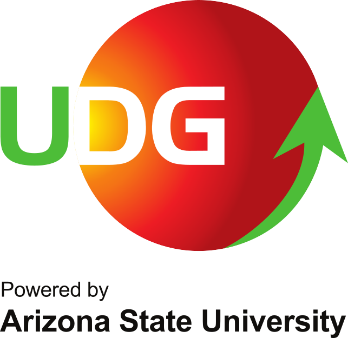 Fakultet umjetnosti
Raspored polaganja ispita i lista prijavljenih studenata na osnovnim studijama - WAT rok (za studijsku 2021/22. godinu)PredmetDatum polaganja ispitaVelike književne epohe (dio kod prof. Miluna Lutovca)12.10.2022.12.15hGalerijaVelike književne epohe (dio kod prof. Mirke Zogović)17.10.2022.13.30hGalerija